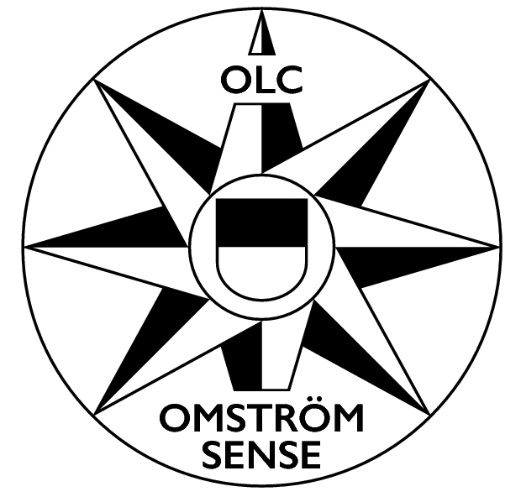 MitgliedschaftserklärungIch möchte Mitglied des Orientierungslauf-Club Omström Sense werden.Vorname: 		Name: 		Jahrgang: 		Adresse: 		Telefon: 		E-mail: 		SI-Card (falls vorhanden): 	Datum: 		Unterschrift: 	Bei Personen, die noch nicht 18-jährig sind, ist die Unterschrift der Eltern erforderlich.Der Mitgliederbeitrag beträgt für:Nicht-Verdienende 	40.-- Fr./JahrVerdienende 	60.-- Fr./JahrFamilien		120.-- Fr./JahrEr kann auf das Postkonto 17-5808-5, OLC Omström Sense, 3186 Düdingen überwiesen oder jeweils an der GV dem Kassier bezahlt werden.Ausgefülltes Formular bitte einsenden an: vorstand@omstrom.ch oder per Post an Thomas Fasel, Forstweg 63, 3012 Bern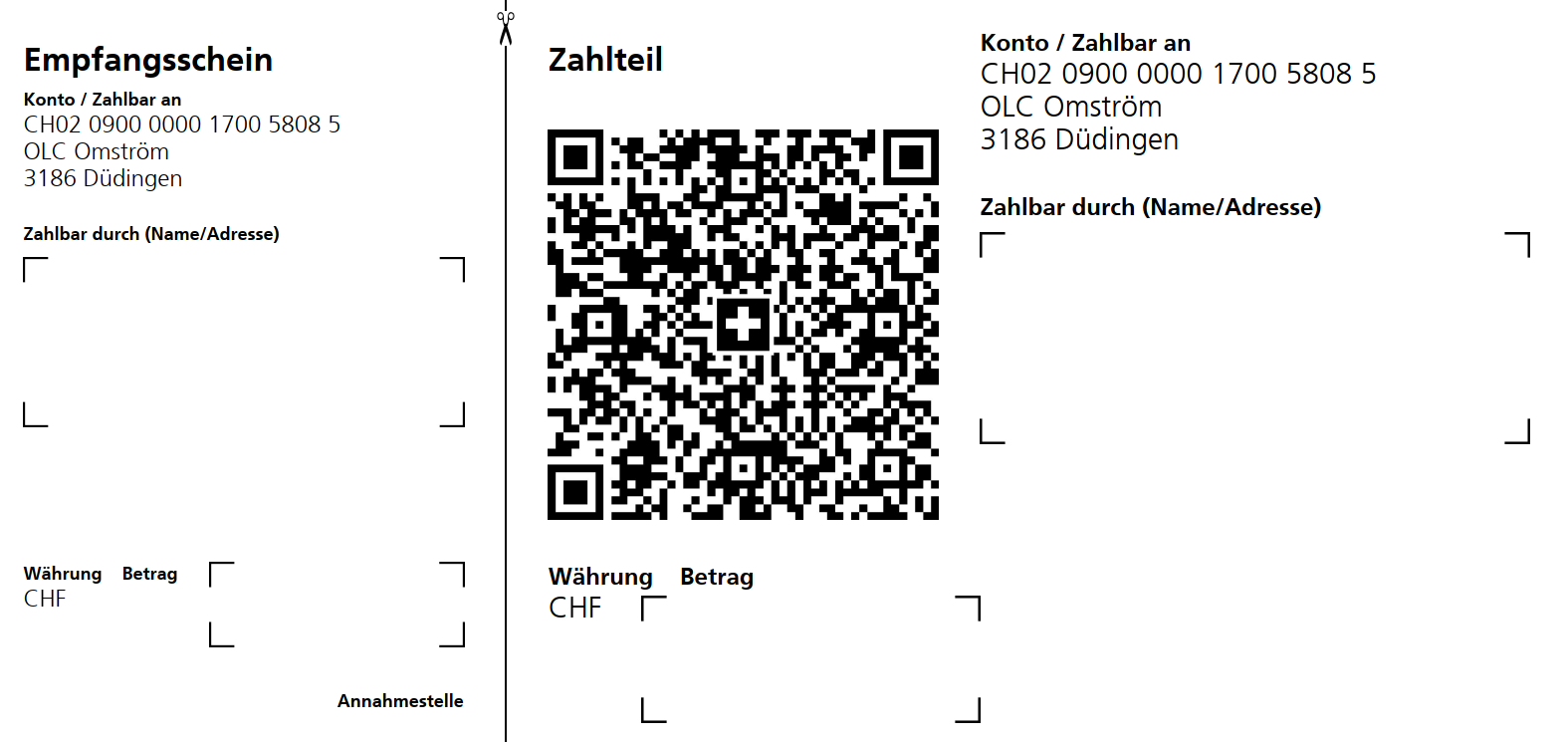 